                                                                                                               Број јавне набавке: ЈНМВ 04/20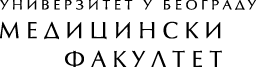 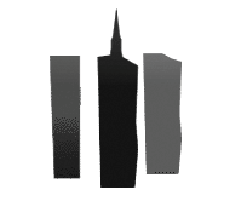 На основу чл. 39. и 61. Закона о јавним набавкама („Сл. гласник РС” бр. 124/12, 14/15 и 68/15 у даљем тексту: ЗЈН), чл. 6. Правилника о обавезним елементима конкурсне документације у поступцима јавних набавки и начину доказивања испуњености услова („Сл. гласник РС” бр. 86/2015) припремљена јеКОНКУРСНА ДОКУМЕНТАЦИЈАврста поступкаЈАВНА НАБАВКА MАЛЕ ВРЕДНОСТИврста предметаУСЛУГЕПредмет јавне набавке Сервисирање и одржавање лабораторијскеопреме са уградњом резервних деловаОбјављено на Порталу јавних набавки01.06.2020..годинеОБАВЕЗНИ ЕЛЕМЕНТИ КОНКУРСНЕ ДОКУМЕНТАЦИЈЕОПШТИ ПОДАЦИ О ЈАВНОЈ НАБАВЦИНазив наручиоца: УНИВЕРЗИТЕТ У БЕОГРАДУ-МЕДИЦИНСКИ ФАКУЛТЕТ (у даљем тексту: Наручилац) Адреса: др Суботића бр.8  - 11000 БеоградЛице овлашћено за потписивање уговора: декан - проф.др Небојша ЛалићИнтернет страница Наручиоца: www.mfub.bg.ac.rs Врста поступка јавне набавке: јавна набавка мале вредности.Број  јавне набавке: Ј.Н. Бр.04/20Предмет јавне набавке: Сервисирање и одржавање лабораторијске опреме са уградњом резервних делова8.  Поступак  се спроводи ради закључења oквирног споразума.                                                                                            9.  Лице за контакт: Служба: Финансијска службаЛице за контакт : Синиша Главашки, дипл.ек.Е/mail адреса: sinisa.glavaski@med.bg.ac.rs Телефон:011/ 36- 36- 308ПОЗИВ ЗА ПОДНОШЕЊЕ ПОНУДА ПОДАЦИ О ПРЕДМЕТУ ЈАВНЕ НАБАВКЕОпис предмета набавке, назив и ознака из општег речника набавке:                Јавна набавка се спроводи за набавку услуга редовног сервисирања и одржавања                  лабораторијске опреме са уградњом резервних делова у организационим                   јединицама - институтима Медицинског  факултета у Београду                   Ознака из општег речника набавке:  – 50400000 – Услуге поправке и одржавања                    медицинске и прецизне опремеПредмет јавнe набавкe је обликован у 2 Партије.            2.   Техничка   спецификација   –  Прилог  бр.1            3.  Услови за учешће у поступку јавне набавке из члана 75. и члана 76. закона  о јавним                      набавкама  и  упутство како се доказује  испуњеност услова             4.   Упутство понуђачима како да сачине понуду             5.   Образац понуде – Прилог  бр. 2            6.   Модел оквирног споразума– Прилог  бр. 3   	7.  Модел уговора – Прилог  бр. 4	            8.   Образац трошкова припреме понуде – Прилог  бр. 5            9.   Образац изјаве о независној понуди – Прилог  бр. 6         10.   Изјава понуђача о ангажовању подизвођача  – Прилог бр. 7         11.   Изјава чланова групе који подносе заједничку понуду  – Прилог бр.8         12.   Изјава понуђача о испуњености услова из чл.75.ЗЈН – Прилог бр.9         13.    Изјава подизвођача о испуњености услова из чл.75.ЗЈН – Прилог бр.10         14.   Образац меничног писма (овлашћења)  за добро извршење посла  – Прилог бр.11        15.	   Модел наруџбенице – Прилог бр.12ПОЗИВ ЗА ПОДНОШЕЊЕ ПОНУДАУниверзитет у Београду – Медицински факултет позива све заинтересоване понуђаче да поднесу понуду за јавну набавку услуга по огласу и позиву за достављање понуда објављеном на Порталу јавних набавки, и на интернет страници Медицинског факултета у Београду - www.mfub.bg.ac.rs  дана 01.06.2020..године.            Поступак у којем се јавна набавка услуга спроводи је јавна набавка мале вредности.           Јавна  набавка је обликована у  2 Партије.1.Предмет јавне набавке је: редовно сервисирање и одржавање лабораторијске опреме са уградњом резервних делова у организационим јединицама - институтима Медицинског факултета у Београду. Елемент критеријума на основу којег ће Наручилац донети одлуку о додели уговора о јавној набавци за све партије је најнижа понуђена  цена.Конкурсну документацију заинтересовани понуђачи могу преузети на Порталу јавних набавки и интернет страници Наручиоца www.mfub.bg.ac.rsПонуде морају бити сачињене у свему у складу са позивом за подношење понуда,  припремљеном конкурсном документацијом и техничком спецификацијом Наручиоца. Понуде се подносе најкасније 10.06.2020.године до 12.00. часова.Понуђачи подносе понуде на следећи начин:препорученом пошиљком на адресу : 	Медицински факултет     	    	 Ул.др Суботића бр. 8             	 11000 Београд      	                                                          Илипреко писарнице Факултета. 2.   Свака понуда мора бити са назнаком: »ПОНУДА ЗА ЈАВНУ НАБАВКУ УСЛУГА – Ј.Н. Бр. 04/20  -  ПАРТИЈА _____  -  НЕ ОТВАРАТИ«. Понуда са свим прилозима се чува као архивски материјал у документацији Медицинског факултета и не враћа се учесницима у поступку јавне набавке.На полеђини коверте понуђач је обавезан да наведе назив, тачну и важећу адресу понуђача, број телефона, име особе за контакт  и  е-маил адресу. Неблаговремене, незапечећене и непотпуне понуде неће бити разматране. Неблаговременом ће се сматрати понуда понуђача која је поднета наручиоцу по истеку рока за подношење понуда, а наручилац ће по окончању поступка отварања понуда неблаговремену понуду вратити неотворену понуђачу, са назнаком да је поднета неблаговремено.Поступак  јавног отварања приспелих понуда  биће спроведен истог дана након истека рока за подношење понуда,  10.06.2020.године у 12.30. часова у згради Деканата Медицинског факултета у Београду, у ул. др Суботића бр.8 - Мала сала, на другом спрату.У поступку отварања понуда могу активно учествовати само овлашћени представници понуђача. За присуствовање отварању понуда овлашћени представник понуђача је дужан да приложи оверено, потписано и заведено пуномоћје од стране овлашћеног лица понуђача. Наведено пуномоћје се предаје Комисији за јавну набавку пре почетка отварања понуда.            Одлуку о закључењу оквирног споразума Наручилац ће донети у року од 10 дана од дана јавног отварања понуда.           Наручилац је дужан да оквирни споразум о јавној набавци достави понуђачу којем је додељен у року од 8 дана од дана протека рока за подношење захтева за заштиту права из чл.149. Закона.             Лице за контакт код наручиоца је: Синиша Главашки– тел.011/36-36-308 и e-mail: sinisa.glavaski@med.bg.ac.rsУНИВЕРЗИТЕТ У БЕОГРАДУМЕДИЦИНСКИ  ФАКУЛТЕТДЕКАНПроф.др Небојша Лалић, с.р.ПОДАЦИ О ПРЕДМЕТУ ЈАВНЕ НАБАВКЕОПИС ПРЕДМЕТА НАБАВКЕ,  НАЗИВ  И  ОЗНАКА  ИЗ  ОПШТЕГ  РЕЧНИКА НАБАВКЕ         Предмет јавне набавке  су: УСЛУГЕ – Редовно  сервисирање и одржавање   лабораторијске и медицинске опреме са уградњом резервних делова у Институтима Медицинског факултета у Београду.  Јавна набавка се код  Наручиоца води под  редним бројем  Ј.Н.Бр. 04/20.Назив и ознака из општег речника набавке: 50400000 – Услуге поправке и одржавање медицинске и прецизне опремеОПИС  И   НАЗИВ  ПАРТИЈА  Предмет  јавне  набавке  услуга   -  Ј. Н. Бр.04/20   је  обликован  у  2   Партије.-   ПАРТИЈА   I   -     Сервис  опреме  Shimadzu-   ПАРТИЈА   II   -   Сервис  опреме  AgilentУСЛОВИ ЗА УЧЕШЋЕ У ПОСТУПКУ ЈАВНЕ НАБАВКЕ ИЗ ЧЛАНА 75. И ЧЛАНА 76. ЗАКОНА  О ЈАВНИМ  НАБАВКАМА  И  УПУТСТВО КАКО СЕ ДОКАЗУЈЕ  ИСПУЊЕНОСТОбавезни услови за учешће у поступку јавне набавке Обавезни услови за учешће у поступку јавне набавке (члан 75. Закона) које понуђач у поступку јавне набавке мора доказати су:1) да је регистрован код надлежног органа, односно уписан у одговарајући регистар;2) да он и његов законски заступник није осуђиван за неко од кривичних дела као члан организоване криминалне групе, да није осуђиван за кривична дела против привреде, кривична дела против животне средине, кривично дело примања или давања мита, кривично дело преваре;3) да је измирио доспеле порезе, доприносе и друге јавне дажбине у складу са прописима Републике Србије или стране државе када има седиште на њеној територији;4) да има важећу дозволу надлежног органа за обављање делатности која је предмет јавне набавке, ако је таква дозвола предвиђена посебним прописом; 5) да је поштовао обавезе које произлазе из важећих прописа о заштити на раду, запошљавању и условима рада, заштити животне средине и гарантује да нема забрану обављања делатности која је на снази у време подношења понуде. Понуђач  који је уписан у Регистар понуђача у складу са чл.78. Закона о јавним набавкама  није дужан да приликом подношења понуде доказује испуњеност обавезних услова уколико у понуди наведе интернет адресу - страницу на којој су тражени подаци јавно доступни.Додатни услови за учешће у поступку јавне набавке            Осим обавезних услова за учешће у поступку јавне набавке из члана 75. Закона понуђач мора да испуњава додатне услове за учешће у поступку јавне набавке у погледу финансијског, пословног, техничког и кадровског капацитета (члан 76. Закона).          Додатни услови за учешће у поступку јавне набавке које понуђач у поступку јавне набавке мора доказати су:Да испуњава неопходни финансијски капацитет:  да je понуђач у три обрачунска периода (2016. 2017. и 2018. година) пословао са позитивним билансом, односно да нема исказане губитке у пословању у наведеном периду;да понуђач у 2019. години  до дана објављивања јавног позива није био у  блокади; Да испуњава неопходни кадровски капацитет: да понуђач, пре дана објављивања позива за подношење понуда има запосленог минимум 1  (једног) обученог сервисера са одговарајућим сертификатом о завршеном тренингу, односно курсу издатом од стране произвођача предметне опреме за одговарајући уређај, односно апарат.                Докази о испуњености услова могу се достављати у неовереним копијама, а наручилац задржава право да пре доношења одлуке о додели уговора захтева од понуђача чија је понуда на основу извештаја комисије за јавну набавку оцењена као најповољнија, достави на увид оригинал или оверену копију свих или појединих доказа.      Понуђач није дужан да доставља доказ да је регистрован код Агенције за привредне регистре, који је јавно доступан на интернет страници АПР-а.Учествовање у заједничкој понуди или као подизвођачПонуду може поднети група понуђача. Сваки понуђач из групе понуђача мора да испуни обавезне услове из члана 75. став 1. тач. 1) до 4) Закона, а додатне услове  испуњавају  заједно.Саставни део заједничке понуде мора бити споразум којим се понуђачи из групе међусобно и према наручиоцу обавезују на извршење јавне набавкеПонуђач који је самостално поднео понуду не може истовремено да учествује у заједничкој понуди или као подизвођач, нити исто лице може учествовати у више заједничких понуда.Понуђач може извршење јавне набавке делимично поверити подизвођачу (подиспоручиоцу)  али то мора да наведе у својој понуди, а проценат укупне вредности набавке који ће поверити подизвођачу(подиспоручиоцу)  не може бити већи од 50% предмета набавке. Ако понуђач у понуди наведе да ће делимично извршење набавке поверити подизвођачу, дужан је да наведе назив подизвођача, а уколико уговор између наручиоца и понуђача буде закључен, тај подизвођач ће бити наведен у уговору.Понуђач је дужан да наручиоцу, на његов захтев, омогући приступ код подизвођача ради утврђивања испуњености услова.Понуђач је дужан да за подизвођаче достави доказе о испуњености обавезних услова из члана 75. став 1. тач 1) до 4) Закона, а доказ о испуњености услова из члана 75. став 1. тачка 5) Закона за део набавке који ће извршити преко подизвођача.Ако је за извршење дела јавне набавке чија вредност не прелази 10% укупне вредности јавне набавке потребно испунити обавезан услов из члана 75. став 1. тачка 5) Закона понуђач може доказати испуњеност тог услова преко подизвођача којем је поверио извршење тог дела набавке.Понуђач, односно добављач у потпуности одговара наручиоцу за извршење обавеза из поступка јавне набавке, односно за извршење уговорних обавеза, без обзира на број подизвођача.Добављач не може ангажовати као подизвођача лице које није навео у понуди, у супротном наручилац ће реализовати средство обезбеђења и раскинути уговор, осим ако би раскидом уговора наручилац претрпео знатну штету.Добављач може ангажовати као подизвођача лице које није навео у понуди, ако је на страни подизвођача након подношења понуде настала трајнија неспособност плаћања, ако то лице испуњава све услове одређене за подизвођача и уколико добије претходну сагласност наручиоца.Понуду може поднети група понуђача. Сваки понуђач из групе понуђача мора да испуни обавезне услове из члана 75. став 1. тач. 1) до 4) Закона, а додатне услове  испуњавају  заједно.Услов из члана 75. став 1. тачка 5) Закона дужан је да испуни понуђач из групе понуђача којем је поверено извршење дела набавке за који је неопходна испуњеност тог услова.Саставни  део заједничке понуде је Споразум којим се понуђачи из групе међусобно и према наручиоцу обавезују на извршење јавне набавке, а који обавезно садржи податке о:1)  члану  групе  који  ће  бити  носилац  посла,  односно  који  ће  поднети  понуду  и  који  ће заступати  групу понуђача пред наручиоцем;        2)  опис послова сваког од понуђача из групе понуђача за извршење уговора.Споразумом којим се понуђачи из групе међусобно и према наручиоцу обавезују на извршење јавне набавке уређују се и друга питања која су од важности за извршење јавне набавке.Понуђачи који поднесу заједничку понуду одговарају неограничено солидарно према наручиоцу.УПУТСТВО ПОНУЂАЧИМА КАКО ДА САЧИНЕ ПОНУДУПодаци о језику на којем понуда мора да буде састављенаПонуда мора бити сачињена на српском језику.Остала документација која се односи на понуду као и технички део понуде може бити достављен на српском или енглеском језику. Ако је технички део понуде достављен само на енглеском језику, Наручилац задржава право да, уколико буде потребно, накнадно захтева од понуђача превођење појединих делова.Попуњавање образаца датих у конкурсној документацијиПонуда мора испуњавати све услове из позива за подношење понуда и захтеве из конкурсне документације. Обрасци дати у конкурсној документацији морају бити исправно попуњени, потписани и оверени, у супротном понуда ће бити одбијена као неприхватљива.Понуда се саставља тако што понуђач уписује тражене податке у обрасце који су саставни део конкурсне документације.Подаци о обавезној садржини понудеПонуђач је обавезан да попуни све податке у обрасцу понуде и све ставке - позиције које попуњава понуђач из Прилога бр.1. Образац понуде мора бити исправно попуњен, потписан и оверен.Уколико образац понуде није исправно попуњен, потписан и оверен, понуда  ће бити одбијена као неприхватљива.Цене у понуди морају да буду исказане у динарима, по јединици мере БЕЗ ПДВ-а и СА ПДВ-ом, а вредност понуде представља збир јединичних цена у сврху рангирања понуда.Понуђене јединичне цене дате у понуди морају бити фиксне и не могу се мењати за цео период трајања оквирног споразума.         Рок  плаћања  за  извршене услуге не може бити дужи од 45 дана, рачунајући од дана  испостављања фактуре, односно рачуна за извршене услуге.          Рок важења понуде не може бити краћи од 30 дана од дана отварања понуда. У случају истека рока важења понуде, наручилац ће у писаном облику затражити од понуђача продужење рока важења понуде. Понуђач који прихвати захтев за продужење рока важења понуде не може мењати понуду.      Понуђач који је поднео понуду у року за подношење понуда утврђеном у конкурсној документацији може да допуни и опозове своју понуду до истека рока за подношење понуда.Подношење  понуда  за  једну или више партијаПонуђач може да поднесе понуду за једну или више партија  на попуњеном обрасцу за сваку партију посебно. Понуда мора да обухвати одређену Партију у целини, односно Понуђач је обавезан да понуди јединичну цену за све тражене ставке-позиције у оквиру једне партије. За сваку Партију закључује се посебан Уговор са Понуђачем којем је додељен уговор.Достављање понудаПонуђач подноси Понуду у затвореној и печатираној коверти.Уколико исти Понуђач подноси понуде за више партија, понуђач прилаже  општу документацију (документација која се доставља у складу са чланом 75. ЗЈН) у једном примерку уз прву Партију за коју конкурише, уз обавезну ознаку-назнаку у којој коверти се налази општа документација. Понуда за сваку Партију мора бити поднета одвојено, у посебној коверти, која мора бити затворена и печатирана, са јасно означеним бројем јавне набавке и бројем Партије за коју се Понуда подноси – Понуда за јавну набавку услуга – ЈНМВ Бр.04/20 – Партија _____  (уписати број Партије).На полеђини сваке коверте  обавезно је навести назив, адресу, е-mail  и телефон понуђача.У случају да понуду подноси Група понуђача, на коверти је потребно назначити да се ради о Групи понуђача и навести називе и адресе свих учесника у заједничкој понуди.Приликом отварања понуда, односно сачињавања и вођења записника о отварању понуда, Наручилац не може да врши стручну оцену понуда, већ ће у записнику бити наведени сви битни елементи понуда, елементи на основу којих ће се применити методологија доделе пондера као и евентуални недостаци који се могу уочити приликом отварања понуда.Понуде са варијантамаПонуде са варијантама  НИСУ ДОЗВОЉЕНЕ.Начин означавања поверљивих података у понудиСвака страница понуде која садржи податке који су поверљиви за понуђача треба да у горњем десном углу садржи ознаку ,,поверљиво”.Наручилац је дужан да чува као поверљиве све податке о понуђачима садржане у понуди који су посебним актом утврђени или означени као поверљиви и које је као такве понуђач означио у понуди.Наручилац може да одбије да пружи информацију која би значила повреду поверљивости података добијених у понуди.Наручилац је дужан да чува као пословну тајну имена понуђача и поднете понуде до истека рока за отварање понуда. Цена и остали подаци из понуде који су од значаја за примену елемената критеријума и рангирање понуде неће се сматрати поверљиви, сагласно чл.14. Закона.Измене и допуне конкурсне документацијеАко наручилац у року предвиђеном за подношење понуда измени или допуни конкурсну документацију, без одлагања ће измене или допуне објавити  на Порталу јавних набавки и на својој интернет страници.Додатна објашњења, контрола и додатне информације Комуникација се у поступку јавне набавке и у вези са обављањем послова јавних набавки одвија писаним путем, односно путем поште, електронске поште или факсом, тако да не ограничава могућност учешћа заинтересованих лица у поступку јавне набавке. Комуникација треба да се одвија на начин да се поштују рокови предвиђени овим законом и да се у том циљу, када је то могуће, користе електронска средства. Комуникација се мора одвијати на начин да се обезбеди чување поверљивих и података о заинтересованим лицима, података о понудама и понуђачима до отварања понуда, да се обезбеди евидентирање радњи предузетих у поступку и чување документације у складу са прописима којима се уређује област документарне грађе и архива.Ако је документ из поступка јавне набавке достављен од стране наручиоца или понуђача путем електронске поште или факсом, страна која је извршила достављање дужна је да од друге стране захтева да на исти начин потврди пријем тог документа, што је друга страна дужна и да учини када је то неопходно као доказ да је извршено достављање. Заинтересовано лице може, у писаном облику тражити од наручиоца додатне информације или појашњења у вези са припремањем понуде, најкасније пет дана пре истека рока за подношење понуде. Наручилац ће у року од три дана од дана пријема захтева,  одговор  објавити на Порталу јавних набавки и на својој интернет страници.Комуникација у вези са додатним информацијама, појашњењима и одговорима врши се на начин одређен чланом 20. Закона.Ако наручилац измени или допуни конкурсну документацију осам или мање дана пре истека рока за подношење понуда, наручилац је дужан да продужи рок за подношење понуда и објави обавештење о продужењу рока за подношење понуда.По истеку рока предвиђеног за подношење понуда наручилац не може да мења нити да допуњује конкурсну документацију.Наручилац може захтевати додатна обавештење од понуђача после отварања понуда и вршити контролу код понуђача односно његовог подизвођача. Додатна обавештења Наручилац може захтевати усменим путем (о чему ће сачинити службену белешку)  или  ће захтев упутити писменим путем.Понуђач има право да изврши увид у документацију о спроведеном поступку јавне набавке после доношења одлуке о додели уговора, односно одлуке о обустави поступка о чему може поднети писмени захтев наручиоцу.Наручилац је дужан да лицу на писмени захтев омогући увид у документацију и копирање документације из поступка о трошку подносиоца захтева, у року од два дана од дана пријема писаног захтева, уз обавезу да заштити податке у складу са чланом 14. Закона.Критеријум за закључивање оквирног споразума Елемент критеријума  на основу којег ће Наручилац донети одлуку о закључењу оквирног споразума је  најнижа  понуђена цена.Цене се исказују по јединици мере БЕЗ ПДВ-а и СА ПДВ-ом, а вредност понуде представља збир јединичних цена у сврху рангирања понуда.Избор понуђача у случају да су поднете две или више понуда са истом понуђеном ценом извршиће се путем жребања.Обавештење о накнади за коришћење патентаНакнаду за коришћење патената, као и одговорност за повреду заштићених права интелектуалне својине трећих лица сноси понуђач. Начин и рокови подношења захтева за заштиту праваЗахтев за заштиту права може да поднесе понуђач, односно свако заинтересовано лице које има интерес за доделу уговора у конкретном поступку јавне набавке и који је претрпео или би могао да претрпи штету због поступања наручиоца противно одредбама овог ЗЈН. Захтев за заштиту права подноси се наручиоцу, а копија се истовремено доставља Републичкој комисији за заштиту права у поступцима јавних набавки (у даљем тексту: Републичка комисија). Захтев за заштиту права се доставља наручиоцу непосредно, електронском поштом на e-mail: sinisa@med.bg.ac.rs, факсом на број 011 36 36 314 или препорученом пошиљком са повратницом на адресу наручиоца.Захтев за заштиту права може се поднети у току целог поступка јавне набавке, против сваке радње наручиоца, осим ако ЗЈН није другачије одређено. О поднетом захтеву за заштиту права наручилац обавештава све учеснике у поступку јавне набавке, односно објављује обавештење о поднетом захтеву на Порталу јавних набавки и на интернет страници наручиоца, најкасније у року од два дана од дана пријема захтева. Захтев за заштиту права којим се оспорава врста поступка, садржина позива за подношење понуда или конкурсне документације сматраће се благовременим ако је примљен од стране наручиоца најкасније три дана пре истека рока за подношење понуда, без обзира на начин достављања и уколико је подносилац захтева у складу са чланом 63. став 2. ЗЈН указао наручиоцу на евентуалне недостатке и неправилности, а наручилац исте није отклонио. Захтев за заштиту права којим се оспоравају радње које наручилац предузме пре истека рока за подношење понуда, а након истека рока из претходног става, сматраће се благовременим уколико је поднет најкасније до истека рока за подношење понуда. После доношења одлуке о додели уговора из чл.108. ЗЈН, одлуке о закључењу оквирног споразума или одлуке о обустави поступка јавне набавке из чл. 109. ЗЈН, рок за подношење захтева за заштиту права је пет дана од дана објављивања одлуке на Порталу јавних набавки. Захтевом за заштиту права не могу се оспоравати радње наручиоца предузете у поступку јавне набавке ако су подносиоцу захтева били или могли бити познати разлози за његово подношење пре истека рока за подношење понуда, а подносилац захтева га није поднео пре истека тог рока.Ако је у истом поступку јавне набавке поново поднет захтев за заштиту права од стране истог подносиоца захтева, у том захтеву се не могу оспоравати радње наручиоца за које је подносилац захтева знао или могао знати приликом подношења претходног захтева. Захтев за заштиту права не задржава даље активности наручиоца у поступку јавне набавке у складу са одредбама члана 150. овог ЗЈН. Захтев за заштиту права мора да садржи: 1) назив и адресу подносиоца захтева и лице за контакт;2) назив и адресу наручиоца; 3)податке о јавној набавци која је предмет захтева, односно о одлуци наручиоца; 4) повреде прописа којима се уређује поступак јавне набавке;5) чињенице и доказе којима се повреде доказују; 6) потврду о уплати таксе из члана 156. овог ЗЈН у износу од 60.000,00 динара;7) потпис подносиоца.РОК У КОЈЕМ ЋЕ ОКВИРНИ СПОРАЗУМ БИТИ ЗАКЉУЧЕНОквирни споразум ће бити достављен понуђачима на потписивање у року од осам дана од дана истека рока за подношење захтева за заштиту права из члана 149. Закона.ТЕХНИЧКА   СПЕЦИФИКАЦИЈА – Прилог бр.1Понуда  за тражене услуге мора задовољити све захтеве који су садржани у техничкој спецификацији и у целини припремљена и поднета у складу са Позивом за подношење понуда, конкурсном и техничком спецификацијом. За све Партије Понуда се даје по јединици мере за сваку ставку БЕЗ ПДВ-а и СА ПДВ-ом, тако да вредност понуде представља збир јединичних цена у сврху рангирања понуда.Понуђач не сме да врши промену јединичних цена датим у Понуди за све време трајања уговора.ОБРАЗАЦ   ПОНУДЕ – Прилог  бр. 2Понуда мора да садржи обавезно следеће елементе који су садржани у обрасцу понуде:БРОЈ ПОНУДЕ – односи се на број понуде код понуђача;НАЧИН НА КОЈИ СЕ ПОНУДА ДАЈЕ – самостално,  заједно са другим понуђачима или  са  подизвођачемОПШТЕ ПОДАТКЕ О ПОНУЂАЧУ, ПОДИЗВОЂАЧУ И ПОНУЂАЧУ ИЗ ГРУПЕ ПОНУЂАЧА – сваком  понуђачу из групе понуђача, као и подизвођачима (пословно име или скраћени назив из одговарајућег регистра, адреса седишта, матични број и порески идентификациони број, име особе за контакт и др.);УКУПНА ПОНУЂЕНА ЦЕНА ЗА ИЗВРШЕНЕ  УСЛУГЕ - цене се исказују у динарима по јединици мере - БЕЗ ПДВ-а  и  СА ПДВ-ом, а вредност понуде представља збир јединичних цена.РОК ЗА  ПЛАЋАЊЕ И РОКОВИ ЗА ИЗЛАЗАК НА ТЕРЕН су обавезни елементи из обрасца понуде. ГАРАНТНИ РОК ЗА СВЕ ИЗВРШЕНЕ УСЛУГЕ – је обавезан елемент из обрасца понуде.ВАЖНОСТ ПОНУДЕ - изражена  у броју дана од дана отварања понуда (понуда важи најмање  30  дана од дана јавног отварања понуда). Податке о проценту укупне вредности набавке који ће поверити ПОДИЗВОЂАЧУ, као и део предмета набавке који ће извршити преко подизвођача.Саставни део Понуде је Образац - ТЕХНИЧКА СПЕЦИФИКАЦИЈА УСЛУГА која садржи врсту, опис и количину и структуру цене - исправно попуњен и оверен од стане понуђача (Прилог бр.1).МОДЕЛ  ОКВИРНОГ СПОРАЗУМА – Прилог  бр. 3Саставни део конкурсне документације је модел оквирног споразума.Наручилац оквирни споразум закључује са по једним понуђачем за сваку партију и исти се закључују на период од две године.Током периода важења оквирног споразума, предвиђа се, закључивање више појединачних уговора у зависности од вредности предмета конкретне набавке и потреба корисника.Након закључења оквирног споразума, када настане потреба, Наручилац ће упутити понуђачу/испоручиоцу позив у циљу закључивања појединачног уговора о јавној набавци.МОДЕЛ  УГОВОРА – Прилог  бр. 4Саставни део конкурсне документације је модел уговора о јавној набавци услуга.Понуду која не садржи све податке из обрасца понуде и модела уговора  који су релевантни  за закључење уговора Наручилац ће оценити као  неприхватљиву. ОБРАЗАЦ ТРОШКОВА ПРИПРЕМЕ ПОНУДЕ – Прилог  бр. 5Понуђач може да у оквиру понуде достави укупан износ и структуру трошкова припремања понуде.Трошкове припреме и подношења понуде сноси искључиво понуђач и не може тражити од наручиоца накнаду трошкова.ОБРАЗАЦ  ИЗЈАВЕ О НЕЗАВИСНОЈ ПОНУДИ – Прилог  бр. 6Изјавом о независној понуди понуђач под пуном материјалном и кривичном одговорношћу потврђује да је понуду поднео независно, без договора са другим понуђачима или заинтересованим лицима.ОБРАЗАЦ ИЗЈАВЕ О АНГАЖОВАЊУ ПОДИЗВОЂАЧА – Прилог бр. 7Изјавом да наступа са подизвођачима понуђач под пуном материјалном и кривичном одговорношћу потврђује да наступа са подизвођачима, и наводи њихово учешће по вредности. ОБРАЗАЦ ИЗЈАВЕ ЧЛАНОВА ГРУПЕ КОЈИ ПОДНОСЕ ЗАЈЕДНИЧКУ ПОНУДУ – Прилог бр. 8Изјавом чланова групе који подносе заједничку понуду, група понуђача под пуном материјалном и кривичном одговорношћу потврђује да наступају као Група понуђача  и сваки члан групе наводи своје учешће у понуди процентуално у односу на укупно понуђену цену.ИЗЈАВА ПОНУЂАЧА О ИСПУЊАВАЊУ ОБАВЕЗНИХ УСЛОВА ИЗ ЧЛ. 75. ЗАКОНА У ПОСТУПКУ ЈАВНЕ НАБАВКЕ МАЛЕ ВРЕДНОСТИ – Прилог бр. 9ИЗЈАВА ПОДИЗВОЂАЧА О ИСПУЊАВАЊУ ОБАВЕЗНИХ УСЛОВА ИЗ ЧЛ. 75. ЗАКОНА У ПОСТУПКУ ЈАВНЕ НАБАВКЕ МАЛЕ ВРЕДНОСТИ – Прилог бр. 10ОБРАЗАЦ МЕНИЧНОГ ОВЛАШЋЕЊА (ПИСМА) ЗА ДОБРО ИЗВРШЕЊЕ ПОСЛА КАО СРЕДСТВО ФИНАНСИЈСКОГ ОБЕЗБЕЂЕЊА – Прилог бр. 11Бланко соло меницу за ДОБРО ИЗВРШЕЊЕ ПОСЛА, која је евидентирана у Регистру меница и овлашћења код НБС, која мора бити оверена печатом и потписана од стране овлашћеног лица чији је потпис депонован код овлашћене Банке, на износ у висини 10 % од вредности Уговора – БЕЗ ПДВ-а, са меничним овлашћењем – писмом које је дато у Прилогу бр. 15, доставља САМО ИЗАБРАНИ  ПОНУЂАЧ КОЈЕМ ЈЕ ДОДЕЉЕН ПОЈЕДИНАЧНИ УГОВОР  ЗА  НАБАВКУ УСЛУГА  У ВРЕДНОСТИ ПРЕКО 500.000,00 дин без ПДВ-а.Средство обезбеђења мора да буде са роком важења 45 дана дужим од уговореног рока за извршене услуге сервисирања. МОДЕЛ  НАРУЏБЕНИЦЕ – Прилог  бр. 12ДОКАЗИВАЊЕ ИСПУЊЕНОСТИ УСЛОВА ЗА УЧЕШЋЕ У ПОСТУПКУ ЈАВНЕ НАБАВКЕ (члан 75. Закона)Испуњеност обавезних услова за учешће у поступку јавне набавке, правно лице као понуђач, или подносилац пријаве, доказује достављањем следећих доказа:1) извода из регистра Агенције за привредне регистре, односно извода из одговарајућег регистра;2) извода из казнене евиденције, односно уверења надлежне полицијске управе Министарства унутрашњих послова да није осуђиван за неко од кривичних дела као члан организоване криминалне групе, да није осуђиван за кривична дела против привреде, кривична дела против заштите животне средине, кривично дело примања или давања мита, кривично дело преваре;3) уверења Пореске управе Министарства финансија и привреде да је измирио доспеле порезе и доприносе и уверења надлежне управе локалне самоуправе да је измирио обавезе по основу изворних локалних јавних прихода;        4)  Изјаве  да  је поштовао обавезе које произлазе из важећих прописа о заштити на раду, запошљавању и условима рада, заштити животне средине,  као и да нема забрану обављања делатности која је на снази у време подношења понуде. Доказ из става 1. тач. 2) и 3)  овог члана не може бити старији од два месеца пре отварања понуда, односно у случају квалификационог поступка пре ажурирања листе, у складу са законом.Доказ из става 1. тачка 3) мора бити издат након објављивања позива за подношење понуда, односно слања позива за подношење понуда.Испуњеност  обавезних  услова  за  учешће  у  поступку  јавне  набавке, предузетник  као понуђач, доказује достављањем следећих доказа:1) извода из регистра Агенције за привредне регистре, односно извода из одговарајућег регистра;2) извода из казнене евиденције, односно уверења надлежне полицијске управе Министарства унутрашњих послова да није осуђиван за неко од кривичних дела као члан организоване криминалне групе, да није осуђиван за кривична дела против привреде, кривична дела против заштите животне средине, кривично дело примања или давања мита, кривично дело преваре;3) уверења Пореске управе Министарства финансија и привреде да је измирио доспеле порезе и доприносе и уверења надлежне управе локалне самоуправе да је измирио обавезе по основу изворних локалних јавних прихода;        4)  Изјаве  да  је поштовао обавезе које произлазе из важећих прописа о заштити на раду, запошљавању и условима рада, заштити животне средине,  као и да нема забрану обављања делатности која је на снази у време подношења понуде. Доказ из става 1. тач. 2) и 3)  овог члана не може бити старији од два месеца пре отварања понуда, односно у случају квалификационог поступка пре ажурирања листе, у складу са законом.Доказ из става 1. тачка 3) мора бити издат након објављивања позива за подношење понуда, односно слања позива за подношење понуда.Испуњеност обавезних услова за учешће у поступку јавне набавке, физичко лице као понуђач, или подносилац пријаве, доказује достављањем следећих доказа:1) извода из казнене евиденције, односно уверења надлежне полицијске управе Министарства унутрашњих послова да није осуђиван за неко од кривичних дела као члан организоване криминалне групе, да није осуђиван за кривична дела против привреде, кривична дела против животне средине, кривично дело примања или давања мита, кривично дело преваре;       2) уверења Пореске управе Министарства финансија и привреде да је измирио доспеле порезе и доприносе и уверења надлежне управе локалне самоуправе да је измирио обавезе по основу изворних локалних јавних прихода;       3) Изјаве да је поштовао обавезе које произлазе из важећих прописа о заштити на раду, запошљавању и условима рада, заштити животне средине као и да нема забрану обављања делатности која је на снази у време подношења понуде.       Доказ из става 1. тач. 1) и 2) не може бити старији од два месеца пре отварања понуда, односно у случају квалификационог поступка пре ажурирања листе.       Доказ из става 1. тачка 2) мора бити издат након објављивања позива за подношење понуда, односно слања позива за подношење понуда.Додатни услови за учешће у поступку јавне набавке у погледу финансијског, пословног,техничког и кадровског капацитета и упутство како се доказује испуњеностИспуњеност услова располагања неопходног  финансијског,  пословног, техничког и кадровског капацитета, понуђач доказује достављањем следећих доказа уз понуду:Неопходни финансијски капацитет: да je понуђач у три обрачунска периода (2014. 2015. и 2016. година) пословао са позитивним билансом, односно да нема исказане губитке у пословању у наведеном периоду;      -     да понуђач  у  2017. години до дана објављивања јавног позива није био у блокади.               Доказ бр.1: Извештај о бонитету – Образац БОН ЈН за јавне набавке за 2014. 2015. и 2016. годину  издат од Агенције за привредне регистре – Регистар финансијских извештаја и података о бонитету правних лица и предузетника или Биланс стања и Биланс успеха за 2014. 2015. и 2016. годину;Доказ бр.2: Потврда о броју дана неликвидности за 2017.–ту годину, до дана објављивања јавног позива  коју издаје Народна банка Србије - Потврда ликвидности се доказује изводом са сајта НБС-Претраживање дужника у принудној наплати.Неопходни пословни и кадровски капацитет: Да понуђач пре дана објављивања позива за подношење понуда има једног радно ангажованог сервисера са одговарајућим сертификатом;Доказ бр.1: Уговор о раду или други доказ о радном ангажовању;Доказ бр.2: Копија сертификата о завршеном тренингу - курсу  за сервисера за одржавање опреме која је предмет јавне набавке;ТЕХНИЧКА   СПЕЦИФИКАЦИЈА – Прилог бр.1ОПИС - ВРСТА, КОЛИЧИНА И КАРАКТЕРИСТИКЕОПРЕМЕ СА ТЕХНИЧКОМ СПЕЦИФИКАЦИЈОМКОЈИ СУ ПРЕДМЕТ ЈАВНЕ НАБАВКЕВАЖНА НАПОМЕНА: ОБАВЕЗНИ УСЛОВИ ЗА СВЕ ПАРТИЈЕ           Минимални гарантни рок за извршене услуге сервисирања не може бити краћи од 12           месеци.            Минимални рок за излазак на терен након позива од стране овлашћеног лица наручиоца не може бити дужи од 2 дана.           Минимални рок за излазак на терен за хитне интервенције након позива од стране           овлашћеног лица наручиоца не може бити дужи од 24 часа.                                                             ОБРАЗАЦ  ПОНУДЕ                                        Прилог бр.2             У свему у складу са условима из Јавног позива објављеног на Порталу јавних набавки и на   интернет страници Медицинског факултета дана 01.06.2020..године и преузетом конкурсном документацијом,  достављамо своју ПОНУДУЗА  ЈАВНУ НАБАВКУ УСЛУГАРедни бр. јавне набавке: Ј.Н. 04/20ПОНУДА Бр.  _________  (уписати број понуде)ПАРТИЈА   _________(Обавезно навести број Партије за коју се Понуда подноси)ПОНУДУ  ДАЈЕМа) самостално 	                     б) заједничка понуда 	            в) понуда са подизвођачем                                   (обавезно заокружити начин давања понуде)ОПШТИ ПОДАЦИ О ПОНУЂАЧУ Пун назив и адреса понуђача:	___________________________________Облик организовања и облик својине:	  ___________________________________Матични број понуђача: ___________________________________	Порески број понуђача: ___________________________________Шифра регистроване делатности  и основна делатност: ___________________________________	Број  текућег  рачуна  и   назив пословне банке: ___________________________________	Лице за контакт: ___________________________________	Електронска  адреса  лица за контакт:	 ___________________________________Телефон /телефакс: ___________________________________	Директор: ___________________________________ 	Лице одговорно за потписивање уговора: ___________________________________	ОПШТИ ПОДАЦИ О ПОНУЂАЧУ КОЈИ ЈЕ УЧЕСНИК У ЗАЈЕДНИЧКОЈ ПОНУДИПун назив и адреса понуђача:	___________________________________Облик организовања и облик својине:	  ___________________________________Матични број понуђача: ___________________________________	Порески број понуђача: ___________________________________Шифра регистроване делатности  и основна делатност: ___________________________________	Број  текућег  рачуна  и   назив пословне банке: ___________________________________	Лице за контакт: ___________________________________	Електронска  адреса  лица за контакт:	 __________________________________ Телефон /телефакс: ___________________________________	Директор: ___________________________________ 	Лице одговорно за потписивање уговора: ___________________________________	УКУПНА ПОНУЂЕНА ЦЕНА ЗА УСЛУГЕ  ИЗНОСИ:         ___________________________   динара  – БЕЗ ПДВ-а.           ___________________________     ПДВ  -  (обрачунат по стопи од ______%)  у динарима        _________________________   динара –  СА ПДВ-ом. РОК  ПЛАЋАЊА: 45 дана од дана достављања фактуреРОК  ЗА ИЗЛАЗАК НА ТЕРЕН: највише 2  (два) радна дана од дана позива НаручиоцаРОК ЗА ХИТАН ИЗЛАЗАК НА ТЕРЕН: 24 часа од позива НаручиоцаРОК ВАЖЕЊА ПОНУДЕ: _________ (не краћи од 30 дана од дана јавног отварања понуда).  ГАРАНТНИ  РОК:  ________  месеци  од дана извршеног сервисирања (не краћи од 12 месеци)-За уграђену опрему и уређаје важи гарантни рок у складу са условима произвођача, који тече од датума уградње.Подаци о вредности  набавке који ће понуђач  извршити преко  подизвођача – ( изражено у % (процентима) и (динарима – БЕЗ  ПДВ-а). _______________________%   __________________________  дин. – БЕЗ   ПДВ-а          Датум                                                                          Овлашћено лице код понуђача   ______________                                                                ___________________________                                                                  М.  П.Образац понуде фотокопирати у потребном броју примерака, у зависности од броја партија за које понуђач подноси понуду.М.П.Датум							Овлашћено лице код понуђача__________________     					_______________________                                                                М.П.Датум							Овлашћено лице код понуђача__________________     					_______________________                                                                М.П.Прилог бр.3М О Д Е Л  ОКВИРНОГ СПОРАЗУМАОвај оквирни споразум закључен је између:Наручиоца .............................................................................. са седиштем у ............................................, улица .........................................., ПИБ:.......................... Матични број: ........................................кога заступа................................................................... (у даљем тексту: Наручилац) и следећих Пружалаца услуге:1.  ................................................................................................са седиштем у ............................................, улица .........................................., ПИБ:.......................... Матични број: ........................................кога заступа................................................................... (у даљем тексту: Пружалац услуге 1);Стране у оквирном споразуму сагласно констатују:да је Наручилац у складу са Законом о јавним набавкама („Службени гласник РС“, бр. 124/12, 14/15 и 68/15) спровео поступак јавне набавке мале вредности услуга-Услуге сервисирања и одржавања лабораторијске опреме са уградњом резервних делова која нису у гарантном периоду бр.  04/20 са циљем закључивања оквирног споразума са једним понуђачем на период од две године;да је Наручилац донео Одлуку о закључењу оквирног споразума број ............ од ................., у складу са којом се закључује овај оквирни споразум између Наручиоца и Пружаоца услуге; да је Пружалац услуге 1 доставио Понуду бр............ од..............................., која чини саставни део овог оквирног споразума (у даљем тексту: Понуда Пружаоца услуге овај оквирни споразум не представља обавезу Наручиоца да закључи уговор о јавној набавци;  обавеза настаје закључивањем појединачног уговора о јавној набавци или издатих наруџбеница на основу овог оквирног споразума.ПРЕДМЕТ ОКВИРНОГ СПОРАЗУМАЧлан 1.Предмет оквирног споразума је утврђивање услова за закључивање појединачних уговора о јавној набавци Услуге сервисирања и одржавања лабораторијске опреме са уградњом резервних делова која нису у гарантном периоду, између Наручиоца и Пружаоца услуге 1, у складу са условима и свим захтевима Наручиоца из конкурсне документације за ЈН бр.04/20 Понудом Пружаоца услуге 1, одредбама овог оквирног споразума и стварним потребама Наручиоца.Члан 2.Спецификације на које се односи овај споразум, дата је у прилогу овог оквирног споразума и чини његов саставни део.ВАЖЕЊЕ ОКВИРНОГ СПОРАЗУМАЧлан 3.Овај оквирни споразум се закључује на период од две године, а ступа на снагу даном потписивања свих учесника споразума и достављања средстава финансијског обезбеђења ВРЕДНОСТ ОКВИРНОГ СПОРАЗУМАЧлан 4.Вредност оквирног споразума износи .................................................... динара без обрачунатог ПДВ, односно .................................................................... динара са обрачунатим ПДВ [Наручилац уписује процењену вредност партије за две године важења оквирног споразума].Уговори о јавним набавкама извршавају се по јединичним ценама из прихваћених понуда Пружаоца услуга. Укупна вредност свих уговора о јавним набавкама и издатих наруџбеница не може бити већа од вредности оквирног споразума из претходног става.Наручилац у складу са Законом може дозволити промену цене из објективних разлога уколико дође до раста потрошачких цена од преко 5% (на основу података Републичког Завода за статистику објављеног у Службеном гласнику РС). Корекција цене се врши за онолико процената за колико је раст индекса потрошачких цена прешао 5%.Усклађивање цене са унапред јасно дефинисаним параметрима у оквирном споразуму, уговору и овој конкурсној документацији не сматра се изменом оквирног споразума, односно уговора.НАЧИН И УСЛОВИ ЗАКЉУЧЕЊА ПОЈЕДИНАЧНИХ УГОВОРАЧлан 5.Након ступања на снагу оквирног споразума, када настане потреба Наручиоца за предметом набавком, Наручилац ће уговор о јавној набавци закључити на основу Одлуке о додели оквирног споразума из предметног поступка јавне набавке, Наручилац ће у позиву за закључење уговора навести: услугу који тражи,количину, обим и структуру исте, уколико је то могуће по природи ствари,Уз позив, доставља се и уговор о јавној набавци на потписивање.Уговор о јавној набавци се по правилу може закључити путем издавања наруџбенице. Уколико се уговор закључује путем издавања наруџбенице, основни начин достављања позива и наруџбенице је путем коришћења електронске поште, у електронском облику.Адресе електронске поште:Пружаоца услуге 1 ....................................... (навести електронску пошту Пружаоца услуге )Наручилац ће при слању позива путем електронске поште од Пружаоца услуге захтевати да на исти начин потврди пријем позива, што је Пружалац услуге дужан и да учини. Наручилац при слању позива доказује само слање позива, односно да је електронско обавештење напустило његов информациони систем, а не одговара за то да ли су Пружаоци услуга стварно примили позив. О евентуалној промени електронске поште Пружаоци услуга писаним путем обавештавају Наручиоца. Уколико Наручилац од Пружалаца услуга не прими промену електронске поште, позив се шаље на до тада саопштене адресе.Уговори о јавној набавци који се закључују на основу оквирног споразума морају се доделити пре завршетка трајања оквирног споразума, с тим да се трајање појединих уговора закључених на основу оквирног споразума не мора подударати са трајањем оквирног споразума, већ по потреби може трајати краће или дуже.НАЧИН И РОК ПЛАЋАЊАЧлан 6.Рок плаћања је 45 дана од дана пријема исправног рачуна, а након извршене услуге, на основу појединачног уговора о јавној набавци закљученог у складу са овим оквирним споразумом.             РОК И МЕСТО ИЗВРШЕЊА УСЛУГЕЧлан 7.Рок изласка на терен не може бити дужи од 2 радна дана од дана пријема захтев од стране Наручиоца.ГАРАНТНИ РОКЧлан 8.Гарантни рок на пружене услуге и уграђене резервне делове и материјал не може бити краћи од  12 месеци од дана пружене услуге/ уградње резервних делова и материјала и потписивања Записника о квалитативном и квантитативном пријему  услуге.Пружалац услуге је дужан да у гарантном року, о свом трошку отклони све недостатке који су у вези са пруженим услугама и уграђеним резервним деловима и материјалима.СРЕДСТВА ОБЕЗБЕЂЕЊА ЗА ИЗВРШАВАЊЕ ОКВИРНОГ СПОРАЗУМАЧлан 9.Сви Пружаоци услуга се обавезују да у тренутку закључења овог оквирног споразума, предају Наручиоцу бланко сопствене менице, као обезбеђење за извршење оквирног споразума, које морају бити евидентиране у Регистру меница. Меница мора бити оверена печатом и потписана од стране лица овлашћеног за заступање, а уз исту мора бити достављено попуњено и оверено менично овлашћење - писмо, са назначеним износом од ..................... динара што чини 10% од процењене вредности оквирног споразума без ПДВ-а за две године. Уз меницу мора бити достављена копија картона депонованих потписа који је издат од стране пословне банке коју Пружалац услуге наводи у меничном овлашћењу - писму. Рок важења менице је 30 дана дужи од истека важења оквирног споразума.Наручилац ће уновчити дату меницу уколико Пружалац услуге: без оправданог разлога одбије да закључи појединачни уговор у складу са овим оквирним споразумом илине достави средство обезбеђења уз појединачни уговор који Наручилац и тај Пружалац услуге закључе по основу овог оквирног споразума.СРЕДСТВА ОБЕЗБЕЂЕЊА ЗА ДОБРО ИЗВРШЕЊЕ УГОВОРАЧлан 10.Уколико је вредност појединачног уговора изнад 500.000,00 без ПДВ-а, Пружалац услуге са којим ће бити закључен тај уговор се обавезује да ће у тренутку закључења уговора предати Наручиоцу бланко сопствену меницу, као обезбеђење за добро извршење уговора, која мора бити евидентирана у Регистру меница. Меница мора бити оверена печатом и потписана од стране лица овлашћеног за заступање, а уз исту мора бити достављено попуњено и оверено менично овлашћење - писмо, са назначеним износом од 10% од вредности појединачног уговора без ПДВ-а. Уз меницу мора бити достављена копија картона депонованих потписа који је издат од стране пословне банке коју Пружалац услуге наводи у меничном овлашћењу - писму. Рок важења менице је 30 дана дужи од истека уговорене обавезе у целости.Наручилац ће уновчити дато средство обезбеђења уколико Пружалац услуге не буде извршавао своје уговорне обавезе у роковима и на начин предвиђен уговором. РАСКИД ОКВИРНОГ СПОРАЗУМАЧлан 11.Овај споразум се може раскинути на оправдани захтев Наручиоца или Пружаоца услуге.Наручилац може раскинути овај споразум у односу на одређеног Пружаоца услуге у случајевима:да Пружалац услуге без оправданог разлога одбије да закључи појединачни уговор у складу са овим оквирним споразумом;да Пружалац услуге не достави средство обезбеђења за добро извршење појединачног уговора у складу са чланом 10. овог Споразума,раскида уговора закљученог на основу овог Споразума уколико је одговорност за раскид на страни одабраног Пружаоца услуге,ако Пружалац услуге стекне негативну референцу у извршењу овог Споразума;злоупотребе и преварног поступања Пружаоца услуге (нпр. фактурисање  услуга и/или резервних делова по ценама знатно изнад упоредивих тржишних цена, односно велепродајних цена овлашћеног увозника).ПОСЕБНЕ И ЗАВРШНЕ ОДРЕДБЕЧлан 12.За све што није регулисано овим оквирним споразумом примењиваће се одредбе закона који регулишу облигационе односе, као и други прописи који регулишу ову материју. Члан 13.Све спорове који проистекну у извршењу овог оквирног споразума, стране у овом оквирном споразуму ће решавати споразумно. У случају да споразум није могућ, спор ће решавати Привредни суд у Београду.         Члан 14.Овај оквирни споразум је закључен у 4 истоветна примерка од којих 2 (два) припадају Наручиоцу, а 2 (два) Пружаоцу услуге из овог оквирног споразума.Прилог бр.4М О Д Е Л  УГОВОРАОвај уговор закључен је између:Наручиоца .............................................................................. са седиштем у ............................................, улица .........................................., ПИБ:.......................... Матични број: ........................................кога заступа................................................................... (у даљем тексту: Наручилац) и Пружаоца услуге: ................................................................................................са седиштем у ............................................, улица .........................................., ПИБ:.......................... Матични број: ........................................кога заступа................................................................... (у даљем тексту: Пружалац услуге).Уговорне стране заједнички констатују:- да је Наручилац у складу са Законом о јавним набавкама („Службени гласник РС“, бр. 124/12, 14/15 и 68/15) спровео поступак јавне набавке мале вредности услуга -Услуге сервисирања и одржавања лабораторијске опреме са уградњом резервних делова која нису у гарантном периоду бр.  04/20, Партија ____________________ и закључио оквирни споразум са једним понуђачем на период од две године;- да је Наручилац након закључења оквирног споразума, и у складу са одредбама оквирног споразума, упутио позив за закључење уговора о јавној набавци Пружаоцу услуге; - да је Пружалац услуге доставио понуду бр. ................... од .................... године која се налази у прилогу уговора и његов је саставни  део.ПРЕДМЕТ УГОВОРАЧлан 1.Предмет уговора је набавка Услуге сервисирања и одржавања лабораторијске опреме са уградњом резервних делова која нису у гарантном периоду бр.  04/20 Партија ____________________ према спецификацији која се налази у прилогу овог уговора. ВРЕДНОСТ УГОВОРАЧлан 2.Укупна вредност предмета уговора износи ............................................ динара без ПДВ-а, односно ........................................... динара са ПДВ-ом. Јединичне цене предмета уговора утврђене су понудом Пружаоца услуге бр. _____ од _______________ године и исте се примењују у извршењу овог уговора.У цену су урачунати сви трошкови које Пружалац услуге има у извршењу Уговора, на начин како је дефинисано конкурсном документацијом предметног поступка. ПРОМЕНА УГОВОРЕНЕ ВРЕДНОСТИЧлан 3.Након закључења уговора Наручилац у складу са Законом дозвољава, уз своју сагласност, промену цене из објективних разлога уколико дође до раста потрошачких цена од преко 5% (на основу података Републичког Завода за статистику објављеног у Службеном гласнику РС). Корекција цене се врши за онолико процената за колико је раст индекса потрошачких цена прешао 5%. Та промена цене представља усклађивање цене са унапред јасно дефинисаним параметрима у оквирном споразуму и уговору, и не представља измену овог уговора.НАЧИН И РОК ПЛАЋАЊАЧлан 4.Рок плаћања је 45 дана од дана пријема исправног рачуна. Плаћања се врше на рачун Пружаоца услуге бр. ___________________ код банке ___________________________________.            ОБАВЕЗЕ НАРУЧИОЦА Члан 5.Наручилац се обавезује да Пружаоцу услуге изврши исплату цене Услуге из члана 2. у складу са извршеним услугама из прилога број 1 Уговора - Спецификација услуге - Опис и врста услуге, на начин и у роковима утврђеним чланом 4. овог Уговора. ОБАВЕЗЕ ПРУЖАОЦА УСЛУГЕЧлан 6.Пружалац услуге је дужан да изврши Услугу у потпуности у складу са својом понудом, оквирним споразумом, свим захтевима Наручиоца из конкурсне документације и овим уговором, као и у складу са законима и другим прописима који уређују предметну област, те у складу са својим целокупним знањем и искуством које поседује и обезбеди сва обавештења Наручиоцу о унапређењима и побољшањима, иновацијама и техничким достигнућима, која се односе на предмет овог Уговора. Пружалац услуге прихвата обавезу, да у случају потребе и на захтев Наручиоца, у циљу контроле квалитета резервних делова и материјала, достави релевантан доказ (садржан у корисничком упутству, упутству о употреби, интернет страницама произвођача и/или овлашћених продаваца и сл.) о нормативима и препорукама произвођача који се односе на делове и материјале које Пружалац услуга уграђује приликом извршења услуге.  Члан 7.Уговорне стране су у обавези да током извршења предмета овог Уговора, једна другој учине доступним све релевантне податке, документацију и информације којима располажу, а које су од значаја за извршење овог Уговора. Уколико поједине информације или подаци представљају пословну тајну, друга уговорна страна је дужна да те податке и информације чува и штити без обзира на степен поверљивости, у складу са прописима који регулишу ту област.Уговорне стране су у обавези да по потреби предузму и друге обавезе које се покажу као нужне од значаја за извршења предмета овог Уговора.МЕСТО И РОК ИЗВРШЕЊА УСЛУГЕЧлан 8.Рок изласка на терен не може бити дужи од 2 радна дана од дана пријема захтев од стране Наручиоца.. СРЕДСТВА ФИНАНСИЈСКОГ ОБЕЗБЕЂЕЊА (Напомена: само уколико је вредност уговора износ вредности одређене оквирним споразумом изнад које постоји обавеза за достављањем СФО – чл. 10 споразума у овом примеру конкурсне документације)Члан 9.Пружалац услуге се обавезује да у тренутку закључења уговора преда Наручиоцу бланко сопствену меницу, као обезбеђење за добро извршење уговора, која мора бити евидентирана у Регистру меница. Меница мора бити оверена печатом и потписана од стране лица овлашћеног за заступање, а уз исту мора бити достављено попуњено и оверено менично овлашћење - писмо, са назначеним износом од 10% од вредности уговора без ПДВ-а. Уз меницу мора бити достављена копија картона депонованих потписа који је издат од стране пословне банке коју Пружалац услуге наводи у меничном овлашћењу - писму. Рок важења менице је 30 дана дужи од истека уговорене обавезе у целости.Наручилац ће уновчити дато средство обезбеђења уколико Пружалац услуге не буде извршавао своје уговорне обавезе у роковима и на начин предвиђен уговором. ЗАКЉУЧИВАЊЕ И СТУПАЊЕ НА СНАГУ Члан 10.Овај Уговор сматра се закљученим када га потпишу овлашћени представници Уговорних страна.Овај Уговор ступа на снагу када Пружалац услуге у складу са роковима из члана 9. овог Уговора достави средства финансијског обезбеђења. Члан 11.Овај Уговор важи до извршења уговорених услуга у потпуности, односно до исцрпљења уговореног износа из члана 2. Уговора, а што не утиче на постојање и извршење обавеза по основу гарантног рока.Обавезе по овом Уговору које доспевају у наредној години, Корисик услуге ће реализовати највише до износа средстава која ће за ту намену бити одобрена  у Финансијском плану за године у којима ће се плаћати уговорене обавезе.ОВЛАШЋЕНИ ПРЕДСТАВНИЦИ ЗА ПРАЋЕЊЕ ИЗВРШЕЊА УГОВОРАЧлан 12.Овлашћени представници за праћење извршења Услуге из члана 1. овог Уговора су: 	- за Наручиоца: 	________________________________	- за Пружаоца услуге: 	________________________________Овлашћења и дужности овлашћених представника за праћење извршења овог Уговора су да:-               Прате извршење уговора и остварују потребну комуникацију;-           Да сачине и потпишу Записник о квалитативном пријему услуга (без примедби);-	        Извршавају и друге дужности везане за извршење предмета овог Уговора, по потреби.КВАЛИТАТИВНИ И КВАНТИТАТИВНИ ПРИЈЕМ Члан 13.Квантитативни и квалитативни пријем Услуге врши се окончањем пружања Услуге у присуству овлашћених представника за праћење извршења Уговора, о чему ће бити састављен Записник о квалитативном и квантитативном пријему услуга који потписују овлашћени представници Наручиоца и Пружаоца услуга.У случају да се приликом пријема Услуге утврди да стварно стање не одговара обиму и квалитету, Наручилац је дужан да рекламацију записнички констатује и исту одмах достави Пружаоцу услуге, а најкасније у року од 7 (седам) дана.Пружалац услуге се обавезује да недостатке установљене од стране Наручиоца приликом квантитативног и квалитативног пријема отклони у року од 3 (три) дана од момента пријема рекламације о свом трошку.ГАРАНТНИ РОК Члан 14.Гарантни рок на пружене услуге и уграђене резервне делове и материјал  не може бити краћи од 12 месеци од дана пружене услуге/ уградње резервних делова и материјала и потписивања Записника о квалитативном и квантитативном пријему  услуге.Пружалац услуге је дужан да у гарантном року, о свом трошку отклони све недостатке који су у вези са пруженим услугама и уграђеним резервним деловима и материјалима.За све уочене недостатке – скривене мане, које нису биле уочене у моменту квалитативног и квантитативног пријема Услуге већ су се испољиле током употребе у гарантном року, Наручилац ће рекламацију о недостацима доставити Пружаоцу услуге одмах а најкасније у року од 7 (седам) дана по утврђивању недостатка. Пружалац услуге се обавезује да најкасније у року од 3 (три) дана од дана пријема рекламације отклони утврђене недостатке о свом трошку.ВИША СИЛАЧлан 15.У случају више силе – непредвиђених догађаја ван контроле Уговорних страна, који спречавају било коју Уговорну страну да изврши своје обавезе по овом Уговору – извршавање уговорених обавеза ће се прекинути у оној мери у којој је Уговорна страна погођена таквим догађајем и за време за које траје немогућност извршења уговорних Услуга услед наступања непредвиђених догађаја, под условом да је друга Уговорна страна обавештена, у року од најдуже 3 (словима: три) радна дана о наступању више силе.У случају наступања више силе, Пружалац услуге има право да продужи рок важења Уговора за оно време за које је настало кашњење у извршавању уговорних Услуга, проузроковано вишом силом. Свака Уговорна страна сноси своје трошкове, који настану у периоду трајања више силе, односно за период мировања Уговора услед дејства више силе, за који се продужава рок важења Уговора.Уколико виша сила траје дуже од 90 (словима: деведесет) дана, било која Уговорна страна може да раскине овај Уговор у року од 30 (словима: тридесет) дана, уз доставу писаног обавештења другој Уговорној страни о намери да раскине Уговор.НАКНАДА ШТЕТЕЧлан 16.Пружалац услуге је у складу са законом који уређује облигационе односе  одговоран за штету коју је претрпео Наручилац неиспуњењем, делимичним испуњењем или задоцњењем у испуњењу обавеза преузетих овим Уговором.УГОВОРНА КАЗНАЧлан 17.У случају да Пружалац услуге, својом кривицом, не изврши/ не пружи у року уговорене Услуге, Пружалац услуге је дужан да плати Наручиоцу уговорне пенале, у износу од 0,5% од цене из члана 2. став 1. овог Уговора за сваки започети дан кашњења, у максималном износу од 10% од цене из члана 2. став 1. овог Уговора без пореза на додату вредност. Плаћање пенала у складу са претходним ставом доспева у року од 10 (словима: десет) дана од дана издавања рачуна од стране Наручиоца за уговорне пенале. Наручилац има право да пенале наплати и умањењем цене (рачуна) за услуге које је извршио пружалац услуге.Уколико Наручилац услед кашњења из ст.1. овог члана, претрпи штету која је већа од износа тих пенала, има право на накнаду разлике између претрпљене штете у целости и исплаћених пенала.РАСКИД УГОВОРАЧлан 18.Свака Уговорне стране може једнострано раскинути овај Уговор пре истека рока, у случају непридржавања друге Уговорне стране, одредби овог Уговора, неотпочињања или неквалитетног извршења Услуге која је предмет овог Уговора, достављањем писане изјаве о једностраном раскиду Уговора другој Уговорној страни. Наручилац може једнострано раскинути овај Уговор пре истека рока услед престанка потребе за ангажовањем Пружаоца услуге, достављањем писане изјаве о једностраном раскиду Уговора Пружаоцу.ЗАВРШНЕ ОДРЕДБЕЧлан 19.Све неспоразуме који могу настати из овог Уговора, Уговорне стране ће настојати да реше споразумно, а уколико у томе не успеју Уговорне стране су сагласне да сваки спор настао из овог Уговора буде коначно решен од стране Привредног суда у Београду.Члан 20.На односе Уговорних страна, који нису уређени овим Уговором, примењују се одговарајуће одредбе закона који уређује облигационе односе и других закона, подзаконских аката, оквирног споразума, стандарда и норматива, примењивих с обзиром на предмет овог Уговора.Члан 21.Овај уговор је закључен у 2 (два) истоветна примерака од којих по 2 (два) припадају свакој уговорној страни..Прилог бр. 5ОБРАЗАЦ ТРОШКОВА ПРИПРЕМЕ ПОНУДЕСА УПУТСТВОМ ЗА ПОПУЊАВАЊЕУ складу са чланом 88., став 1. Закона о јавним набавкама, понуђач:  ______________________________________________________________ у јавној набавци услуга  Бр.04/20  – доставља укупан износ и структуру свих трошкова припремања понуде, како следи:Упутство за попуњавање:У табелу је потребно унети све трошкове које је понуђач имао приликом припремања Понуде у складу са чланом 88. Закона о јавним набавкама.Трошкове припреме и подношења понуде сноси искључиво понуђач и не може тражити од наручиоца накнаду трошкова.                  Датум                                                                      Овлашћено лице код понуђача__________________                                                             ___________________________М.П.Прилог бр. 6 И З Ј А В АПОНУЂАЧА О НЕЗАВИСНОЈ ПОНУДИУ складу са чл. 26. Закона, као учесник у поступку јавне набавке  услуга  по јавном позиву за достављање понуда Медицинског факултета у Београду објављеном на Порталу јавних набавки и интернет страници Медицинског факултета дана 01.06.2020..године - ЈН 04/20  Изјављујем, под пуном материјалном и кривичном одговорношћу, да ову Понуду подносим независно, без договора са другим понуђачима или заинтересованим лицима.                   Датум                                                                           Овлашћено лице код понуђача__________________                                                          ___________________________М.П.Напомена:Уколико понуду подноси група понуђача (учесници у заједничкој понуди),  Изјава мора бити потписана од стране овлашћеног лица сваког од понуђача из групе понуђача и оверена печатом.  Прилог бр. 7ИЗЈАВА ПОНУЂАЧА О АНГАЖОВАЊУ ПОДИЗВОЂАЧА(НАЗИВИ ПОДИЗВОЂАЧА КОЈЕ ЈЕ ПОНУЂАЧ УКЉУЧИО У ПОНУДУ)У свему у складу са конкурсном документацијом за Ј.Н. Бр.04/20 - ПАРТИЈА ______ Изјављујемо под пуном материјалном и кривичном одговорношћу да наступамо са подизвођачима и наводимо њихово учешће по вредности, како следи:         Датум                                                                            Потпис овлашћеног лица Понуђача_______________                                                                   ________________________________                                                                    М. П.Напомена:Проценат  учешћа подизвођача не може бити већи од 50% укупне вредности понуде.Образац копирати у потребном броју примеракаПрилог  бр. 8ИЗЈАВА ЧЛАНОВА ГРУПЕ КОЈИ ПОДНОСЕ ЗАЈЕДНИЧКУ ПОНУДУИзјављујемо под пуном материјалном и кривичном одговорношћуда наступамо као Група понуђача у поступку  јавне набавке услуга  Ј.Н. Бр. 04/20 – ПАРТИЈА _______. и овлашћујемо члана групе ____________________________  да у име и за рачун осталих чланова групе наступа пред наручиоцем.Напомена: Образац  копирати  у  довољном броју примерака (уколико има више од четири учесника, на наредном примерку не уписивати поново име овлашћеног члана (носиоца посла) – то поље оставити непопуњено).     Датум___________Прилог бр. 9ИЗЈАВА ПОНУЂАЧАО ИСПУЊАВАЊУ ОБАВЕЗНИХ УСЛОВА ИЗ ЧЛ. 75. ЗАКОНА У ПОСТУПКУ ЈАВНЕНАБАВКЕ МАЛЕ ВРЕДНОСТИУ складу са чланом 77. став 4. Закона о јавним набавкама („Сл. гласник Р. Србије“ бр.124/12,11/17 и 68/15),  , под пуном материјалном и кривичном одговорношћу, као заступник понуђача, дајем следећуИ З Ј А В УПонуђач  _____________________________________________ у поступку јавне набавке број 04/20 испуњава све услове из чл. 75. Закона, односно услове дефинисане конкурсном документацијом за предметну јавну набавку, и то:Понуђач је регистрован код надлежног органа, односно уписан у одговарајући регистар;Понуђач и njегов законски заступник нису осуђивани за неко од кривичних дела као члан организоване криминалне групе, да није осуђиван за кривична дела против привреде, кривична дела против животне средине, кривично дело примаnjа или даваnjа мита, кривично дело преваре;Понуђач је измирио доспеле порезе, доприносе и друге јавне дажбине у складу са прописима Републике Србије (или стране државе када има седиште на njеној територији);Понуђач је поштовао обавезе које произлазе из важећих прописа о заштити на раду, запошљаваnjу и условима рада, заштити животне средине и гарантује да је ималац права интелектуалне својине и да му није изречена мера забране обављаnjа делатности, која је на снази у време објављиваnjа односно слаnjа позива за подношеnjе понуда.Место:_____________                                                                    Овлашћено лица понуђача								________________________________Датум:_____________                         			                                                     М.П.                     Напомена: Уколико понуду подноси група понуђача, Изјава мора бити потписана од стране овлашћеног лица сваког понуђача из групе понуђача и оверена печатом (фотокопирати у довољном броју примерака)Прилог бр. 10   ИЗЈАВА ПОДИЗВОЂАЧАО ИСПУЊАВАЊУ ОБАВЕЗНИХ УСЛОВА ИЗ ЧЛ. 75. ЗАКОНА У ПОСТУПКУ ЈАВНЕНАБАВКЕ МАЛЕ ВРЕДНОСТИУ складу са чланом 77. став 4. Закона о јавним набавкама („Сл. гласник Р. Србије“ бр.124/12,11/17 и 68/15),  , под пуном материјалном и кривичном одговорношћу, као заступник подизвођача, дајем следећуИ З Ј А В УПодизвођач _______________________________________________________ у поступку јавне набавке број 04/20 испуњава све услове из чл. 75. Закона, односно услове дефинисане конкурсном документацијом за предметну јавну набавку, и то:Понуђач је регистрован код надлежног органа, односно уписан у одговарајући регистар;Понуђач и njегов законски заступник нису осуђивани за неко од кривичних дела као члан организоване криминалне групе, да није осуђиван за кривична дела против привреде, кривична дела против животне средине, кривично дело примаnjа или даваnjа мита, кривично дело преваре;Понуђач је измирио доспеле порезе, доприносе и друге јавне дажбине у складу са прописима Републике Србије (или стране државе када има седиште на njеној територији);Понуђач је поштовао обавезе које произлазе из важећих прописа о заштити на раду, запошљаваnjу и условима рада, заштити животне средине и гарантује да је ималац права интелектуалне својине и да му није изречена мера забране обављаnjа делатности, која је на снази у време објављиваnjа односно слаnjа позива за подношеnjе понуда..Место:_____________                                                            	Овлашћено лице подизвођача:Датум:_____________                         	М.П.                    	_____ _____________________                                                        Напомена: Уколико понуђач подноси понуду са подизвођачем, Изјава мора бити потписана од стране овлашћеног лица подизвођача и оверена печатом (фотокопирати у довољном броју примерака)ОБРАЗАЦ МЕНИЧНОГ ПИСМА (ОВЛАШЋЕЊА) ЗА  ДОБРО                                  Прилог бр.11ИЗВРШЕЊЕ ПОСЛАНа  основу Закона о меници ( „Сл. лист ФНРЈ“, бр.104/46 и 15/58; „Сл. лист СФРЈ“, бр. 16/65,54/70 и 57/89 и „Сл. лист СРЈ“ бр. 46/96), чл.47. тач 3. Закона о платном промету („Сл. лист СРЈ“ бр. 3/2002, 5/2003 и ''Службени гласник РС''бр. 43/2004, 62/2006 и 31/2011), тачке 1.,2. и 6. Одлуке о облику, садржини и начину коришћења јединствених инструмената платног промета („Сл. гласник РС“ бр. 57/2004 и 82/2004) и Одлуке о ближим условима, садржини и начину   вођења Регистра меница и овлашћења („Сл.гласник РС“ бр.56/2011)НАЛОГОДАВАЦ: ___________________________________________________________________________________________________________________________________________               (регистарски број, седиште и број текућег рачуна понуђача )ИЗДАЈЕМЕНИЧНО ОВЛАШЋЕЊЕ ЗАКОРИСНИКА БЛАНКО, СОЛО МЕНИЦЕ У корист Медицинског факултета Универзитета у Београду, др Суботића бр.8, текући рачун–за сопствене приходе Факултета број 840–1139666–89; за буџетска средства–рачун трезора: 840–1139660–10.Овлашћујемо Медицински факултет у Београду, да у случају да налогодавац добије оверено писмено обавештење да му је додељен уговор о јавној набавци услуга - Ј. Н. Бр.04/20 – ПАРТИЈА_______ а на основу објављеног Позива за достављање понуда на Порталу јавних набавки и интернет страници Медицинског  факултета дана  01.06.2020..године, а сам налогодавац одустане од закључења уговора, или не заврши уговорене радове у складу са одредбама уговора и у уговореном року, иницира наплату издавањем налога за наплату доспеле менице, код пословних банака налогодавца, безусловно и неопозиво без протеста и трошкова.Меница се издаје као гаранција за добро извршење посла, на износ од __________ дин., што износи 10% од вредности понуде без пореза на додату вредност.Овим изричито, безусловно и неопозиво овлашћујемо пословне банке код којих имамо рачуне да наплату врше на терет рачуна дужника, а у корист повериоца, односно овлашћујемо ове банке да поднете налоге за наплату заведу у евиденцију редоследа чекања због евентуалног недостатка средстава на рачуну и истовремено изјављујемо да се одричемо права на приговор, повлачење и отказивање налога за наплату и сторнирање задужења по рачунима, а све у корист наплате свих проистеклих обавеза по основу ове јавне набавке.Меница је важећа и у случају да дође до промене лица овлашћених за заступање и располагање средствима на рачуну дужника, статусних промена код дужника, оснивање нових правних субјеката од стране дужника и других промена од значаја за правни промет.Уз менично овлашћење прилажемо:-   копију депо картона овлашћених лица за потписивање финансијских докумената код своје пословне банкеменични бланкет бр.______копија Захтева за регистрацију бланко соло менице у пословној банци Налогодавца.Београд, дана: __________ 2015.године.                                                                                                              Издавалац менице                                                                                              __________________________________                                                                                                           (потпис овлашћеног лица код понуђача)                                                                                     М. П.Прилог бр.12  МОДЕЛ НАРУЏБЕНИЦЕНа основу члана 40. став 9. Закона о јавним набавкама („Сл.гласник РС“, бр. 124/12, 14/15 и 68/15) и у складу са Оквирним споразумом бр. _______________од_______________ закљученог у отвореном поступку јавне набавке услуге – Услуге сервисирања и одржавања лабораторијске опреме са уградњом резервних делова која нису у гарантном периоду, Партија ___________, бр. ЈН ________ издаје сеМолимо вас да нам у складу са вашом прихваћеном понудом бр. ____________ од ____________ године извршите следеће услуге сервисирања и одржавања возила:Комерцијални услови су: НАПОМЕНА: Ова наруџбеница замењује уговор о извршењу услуга  које су предмет ове набавке, односно издавањем ове наруџбенице, сматра се, у складу са законом и оквирним споразумом, да је извршено закључење уговора о јавној набавци. На сва питања сходно се примењују правила садржана у конкурсној документацији. Лице овлашћено за праћење извршења ове наруџбенице и потписивање записника о квантитаивном и квалитативном пријему услуге је __					___________                                                                                                          				НАРУЧИЛАЦ       _________________________________Партија I Партија I Партија I Рб.НазивМоделМодел1.Гасни хроматограф са масеним спектрометром и пламено-јонизационим детекторомQP2010 Ultra System GCMSShimadzuQP2010 Ultra System GCMSShimadzu2.Течни хроматограф високе ефикасности са рhotodiode аrray детекторомUFLC NEXERA - PDAShimadzuUFLC NEXERA - PDAShimadzu3.Течни хроматограф високе ефикасности са тандем масеним спектрометром UFLC Nexera, 8030 QQQ MSShimadzuUFLC Nexera, 8030 QQQ MSShimadzuПартија II Партија II Партија II 1.Гасни хроматограф са масеним спектрометромGC 6850 Series IIMSD 5975BAgilentGC 6850 Series IIMSD 5975BAgilent2. Гасни хроматограф са тандем масеним спектрометром 7890/7000 GC QQQ SystemAgilent7890/7000 GC QQQ SystemAgilent3.Течни хроматограф високе ефикасности са квадруполним и ТОF масеним анализатором1290/6520 UHPLC Q-TOFAgilent1290/6520 UHPLC Q-TOFAgilent4. Гасни хроматограф  са масеним спектрометром - јонска замка240 MS System  Varian (Agilent company)240 MS System  Varian (Agilent company)5.Течни хроматограф са рhotodiode аrray детекторомHPLC 1200 Series – PDAAgilentHPLC 1200 Series – PDAAgilent6. Спектрофотометар UV-VIS Cary 300Varian (Agilent company)Cary 300Varian (Agilent company)7.ICP - MS масени спектрометар 7700 ICP MSAgilent7700 ICP MSAgilentПартија I – Servis Opreme ShimadzuРб.НазивПроизвођачМоделЦена норма сата  без ПДВ-аЦена норма сата са ПДВ-ом1.Гасни хроматограф са масеним спектрометром и пламено-јонизационим детекторомShimadzuQP2010 Ultra System GCMS2.Течни хроматограф високе ефикасности са рhotodiode аrray детекторомShimadzuUFLC NEXERA - PDA3.Течни хроматограф високе ефикасности са тандем масеним спектрометром ShimadzuUFLC Nexera, 8030 QQQ MSУкупна Вредност Понуде  -  БЕЗ ПДВ-а  (исказана као збир јединичних цена)Укупна Вредност Понуде  -  БЕЗ ПДВ-а  (исказана као збир јединичних цена)PDV    (%)PDV    (%)Укупна  Вредност Понуде  -  СА ПДВ-ом  (исказана  као збир јединичних цена)Укупна  Вредност Понуде  -  СА ПДВ-ом  (исказана  као збир јединичних цена)Партија II – Servis Opreme AgilentНазивПроизвођачМоделЦена норма сата  без ПДВ-аЦена норма сата са ПДВ-ом1.Гасни хроматограф са масеним спектрометромAgilentGC 6850 Series IIMSD 5975B2. Гасни хроматограф са тандем масеним спектрометром Agilent7890/7000 GC QQQ SystemAgilent3.Течни хроматограф високе ефикасности са квадруполним и ТОF масеним анализаторомAgilent1290/6520 UHPLC Q-TOFAgilent4. Гасни хроматограф  са масеним спектрометром - јонска замкаVarian240 MS System  Varian (Agilent company)5.Течни хроматограф са рhotodiode аrray детекторомAgilentHPLC 1200 Series – PDAAgilent6. Спектрофотометар UV-VIS VarianCary 300Varian (Agilent company)7.ICP - MS масени спектрометар Agilent7700 ICP MSAgilentУкупна Вредност Понуде  -  БЕЗ ПДВ-а  (исказана као збир јединичних цена)Укупна Вредност Понуде  -  БЕЗ ПДВ-а  (исказана као збир јединичних цена)PDV    (%)PDV    (%)Укупна  Вредност Понуде  -  СА ПДВ-ом  (исказана  као збир јединичних цена)Укупна  Вредност Понуде  -  СА ПДВ-ом  (исказана  као збир јединичних цена)ПРУЖАЛАЦ УСЛУГЕНАРУЧИЛАЦПРУЖАЛАЦ УСЛУГЕНАРУЧИЛАЦ                  ВРСТА   ТРОШКА                 ИЗНОС  ТРОШКА  У  РСДУКУПАН   ИЗНОС  ТРОШКОВА   ПРИПРЕМАЊА   ПОНУДЕ:Редни              број           НАЗИВ   ПОДИЗВОЂАЧАПОЗИЦИЈА  УСЛУГА КОЈЕ   ИЗВОДИ  -  И НАВЕСТИ  ОПИСНО       ВРСТУ   УСЛУГА  УЧЕШЋЕ  ПОДИЗВОЂАЧА                 У ПОНУДИ                (процентуално,  у односу на              укупно понуђену цену и   изражено  у динарском износу                    – БЕЗ  ПДВ-а)    1.   _________     % ___________ дин.    2.                   1.     _________    %                   2.____________дин.                    3.___________  %___________дин.  ПУН  НАЗИВ И СЕДИШТЕ,      (АДРЕСА) ЧЛАНА ГРУПЕ         УЧЕШЋЕ ЧЛАНА          ГРУПЕ У ПОНУДИ(процентуално у односу на       укупно понуђену цену)  и навести описно врсту услуге  ПОТПИС ОДГОВОРНОГ  ЛИЦА И ПЕЧАТ ЧЛАНА                     ГРУПЕОвлашћени члан:Потпис одговорног лица:______________________                  М. П.Члан групе:Потпис одговорног лица:______________________                  М. П.Члан групе:Потпис одговорног лица:______________________                  М. П.НАРУЧИЛАЦНАРУЧИЛАЦНАЗИВ:АДРЕСАПИБ:МАТИЧНИ БРОЈ:БРОЈ РАЧУНА И НАЗИВ БАНКЕОСОБА ЗА КОНТАКТТЕЛ./ФАКС:ПРУЖАЛАЦ УСЛУГЕПРУЖАЛАЦ УСЛУГЕНАЗИВАДРЕСА:ПИБ:МАТИЧНИ БРОЈ:БРОЈ РАЧУНА И НАЗИВ БАНКЕОСОБА ЗА КОНТАКТТЕЛ./ФАКС:Н А Р У Џ Б Е Н И Ц А  бр.  Ред. Бр. ОПИС УСЛУГЕ Јед. мереКоличинаЈединична цена без ПДВЈединична цена са ПДВУкупна цена без ПДВУкупна цена са ПДВ1.2.Укупно без ПДВУкупно без ПДВУкупно без ПДВУкупно без ПДВПДВПДВПДВПДВУкупно са ПДВУкупно са ПДВУкупно са ПДВУкупно са ПДВРок и начин плаћањарок пружања услугегарантни рокместо пружања услуге